RESTART: Osposobljavanje poduzetnika u svrhu otpornosti i razvojaObrazac studije slučaja(Rezultat 3 - Zadatak 3.1. & Zadatak 3.2)Autor studije slučaja:Slovačka poslovna agencijaNaziv modula kojemu studija slučaja pripada Modul 5: Održivo, društveno i zeleno poduzetništvoNaslov studije slučaja:CILA - lider u etičkoj modi s fokusom na “capsule” garderobne kolekcijeOpis studije slučaja:Industrija brze mode (Fast Fashion Industry) već se dugo vremena suočava s kritikama zbog velikog ekološkog opterećenja i nepovoljnih uvjeta rada zaposlenika. S druge strane, koncept spore mode (Slow Fashion) rješava spomenute izazove te se odgovorno i obzirno odnosi prema okolišu i radnoj snazi. Cila je slovački modni brend koji s pravom pripada kategoriji spore mode. Namjera pokretanja tvrtke temeljila se na ideji stvaranja kvalitetne, udobne i bezvremenske odjeće koju će ljudi nositi duže i koja neće završiti na otpadu.Cila kreira odjeću za žene koje vode računa o održivom načinu života. Održivost, društvena odgovornost i ženska snaga stoga su u središtu poslovanja. Usredotočeni su na trajnost svojih proizvoda i lokalnu proizvodnju u Slovačkoj. Koji je njihov točan pristup?Prijedlozi nastaju u suradnji sa ženskom "publikom" Materijale dobivaju iz lokalnih radionica u Slovačkoj u obliku visokokvalitetnog tekstilnog "otpada", koji se naknadno reciklira - uglavnom biraju organske certificirane tkanine Gumbi koji se više ne koriste također dobivaju drugu priliku Proizvodnja se odvija u manjim radionicama s iskusnim krojačicama Za pakiranje se koristi samo reciklirani papir Ostaci materijala preostalog iz proizvodnje idu u škole, prerađivačima tekstilnog otpada ili se koriste za pakiranje2017. godine brend je nagrađen nagradom Via Bona Slovakia za inspirativan projekt u kategoriji Green Company, koju dodjeljuje poznata slovačka Zaklada Pontis, a 2020. godine tvrtka je stigla do finala u istoj kategoriji.Od svog osnutka Cila se temelji na transparentnosti i ne gradi “brend kao trend”. Objavljuje sve dostupne informacije i opise proizvoda i njihovog podrijetla. Također, Cila empatiju smatra važnom te aktivno gradi odnose s kupcima na raznim događanjima na kojima se tvrtka može predstaviti.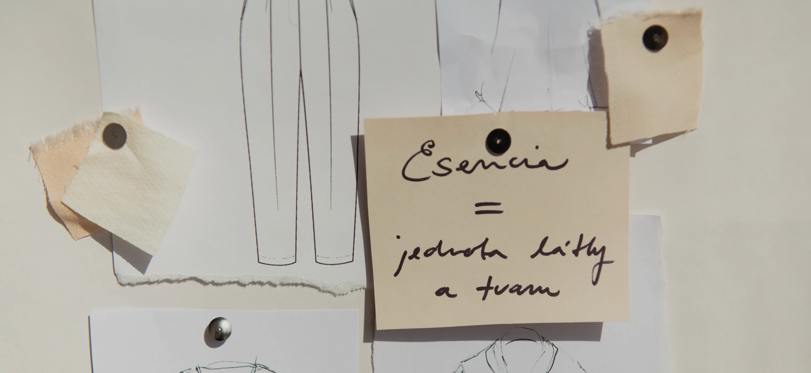 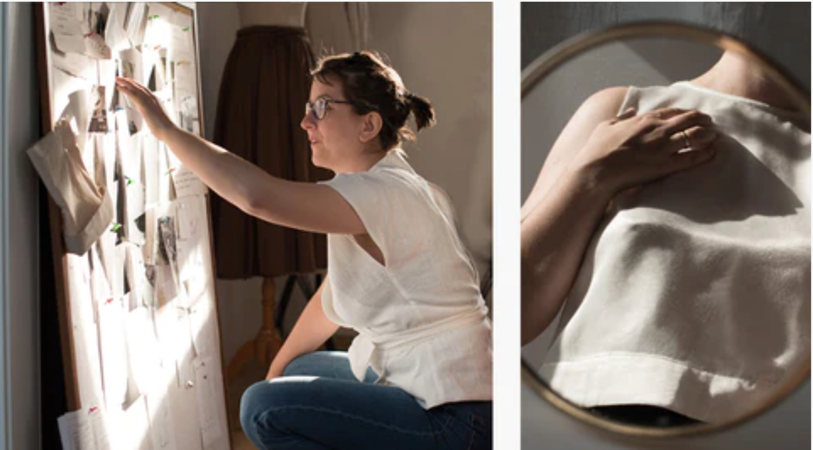 Izvor fotografija: https://cilaatelier.sk/Poveznica za više informacija:https://cilaatelier.sk/Ciljana skupina studije slučaja:  Mikro, mala i srednja poduzeća (MMSP)Zaposlenici MMSP-a   EU VET ekosustavOrganizacije za poslovnu podrškuESCO kompetencije i vještine:Transverzalne vještine i kompetencijeDruštvene i emocionalne vještineKritičko mišljenjeAnalitičko mišljenjeRješavanje problemaSamoupravljanjePoslovno upravljanjePrilagodljivostOtpornostKreativnostUmrežavanjeInicijativaFleksibilnostOtvorenostRješavanje složenih problemaSuradnjaEmpatijaInovacijaVodstvoVještineTehnološke vještineMarketing proizvodaDigitalni marketingDigitalne vještineKomunikacijaSuradnjaEmocionalna inteligencijaZnanjaPoslovno upravljanjeOnline učenje i obukaOglašavanjeRačunarstvo u OblakuVeliki podaciE-trgovinaUmjetna inteligencijaIoT (Internet of Things – “internet stvari”)Digitalna pismenostKibernetička sigurnostrudarenje i analiza podatakaOdrživostDobrobitKlimatske promjeneUpravljanje društvenim mrežama